SEQUÊNCIA DIDÁTICA - O SUJEITO E SEU LUGAR NO MUNDOOLÁ! QUERIDO ALUNO VITOR   ESTOU COM SAUDADES ESPERO QUE TUDO ESTEJA BEM COM VOCÊ E SUA FAMÍLIA. VAMOS CONTINUAR EM CASA, MAS, AS ATIVIDADES NÃO PODEM PARAR.  VOU CONTINUAR ENVIANDO ALGUMAS ATIVIDADES PARA QUE VOCÊ REALIZE COM A AJUDA DE SEUS FAMILIARES. BEIJOS FIQUEM COM DEUS.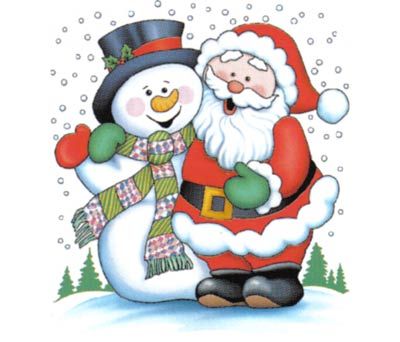 ATIVIDADES1 - ESCREVA A DATA. 2 - ESCREVA O SEU NOME COMPLETO. 3 -  LEIA AS PALAVRAS E LIGUE CADA DESENHO AO SEU RESPECTIVO NOME: 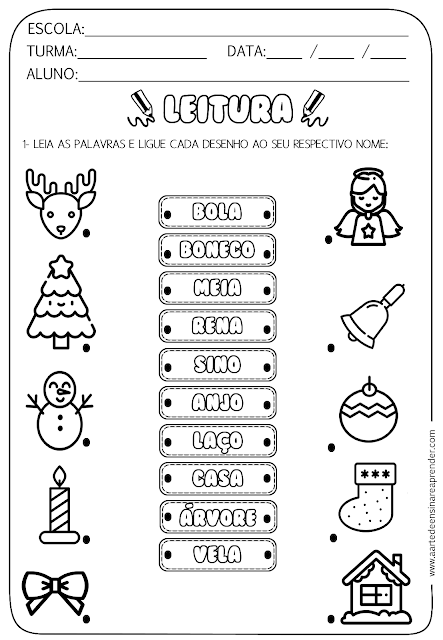         4 – LEIA, ESCREVA E DESCUBRA O NÚMERO DE SÍLABAS E LETRAS DAS PALAVRAS: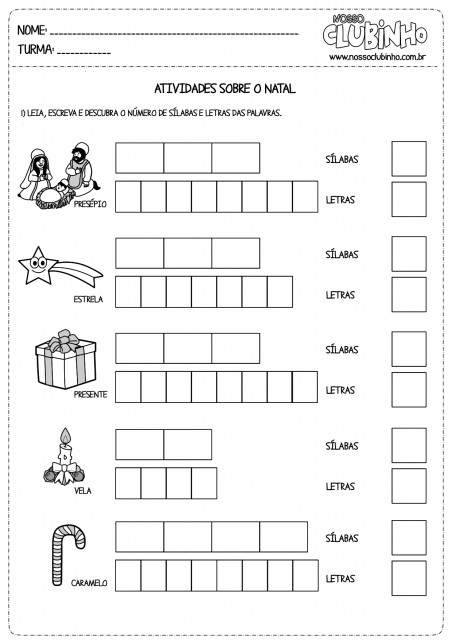       5 – ESCREVA AS VOGAIS DENTRO DOS CÍRCULOS DA MEIA, DEPOIS PINTE OS   DESENHOS: 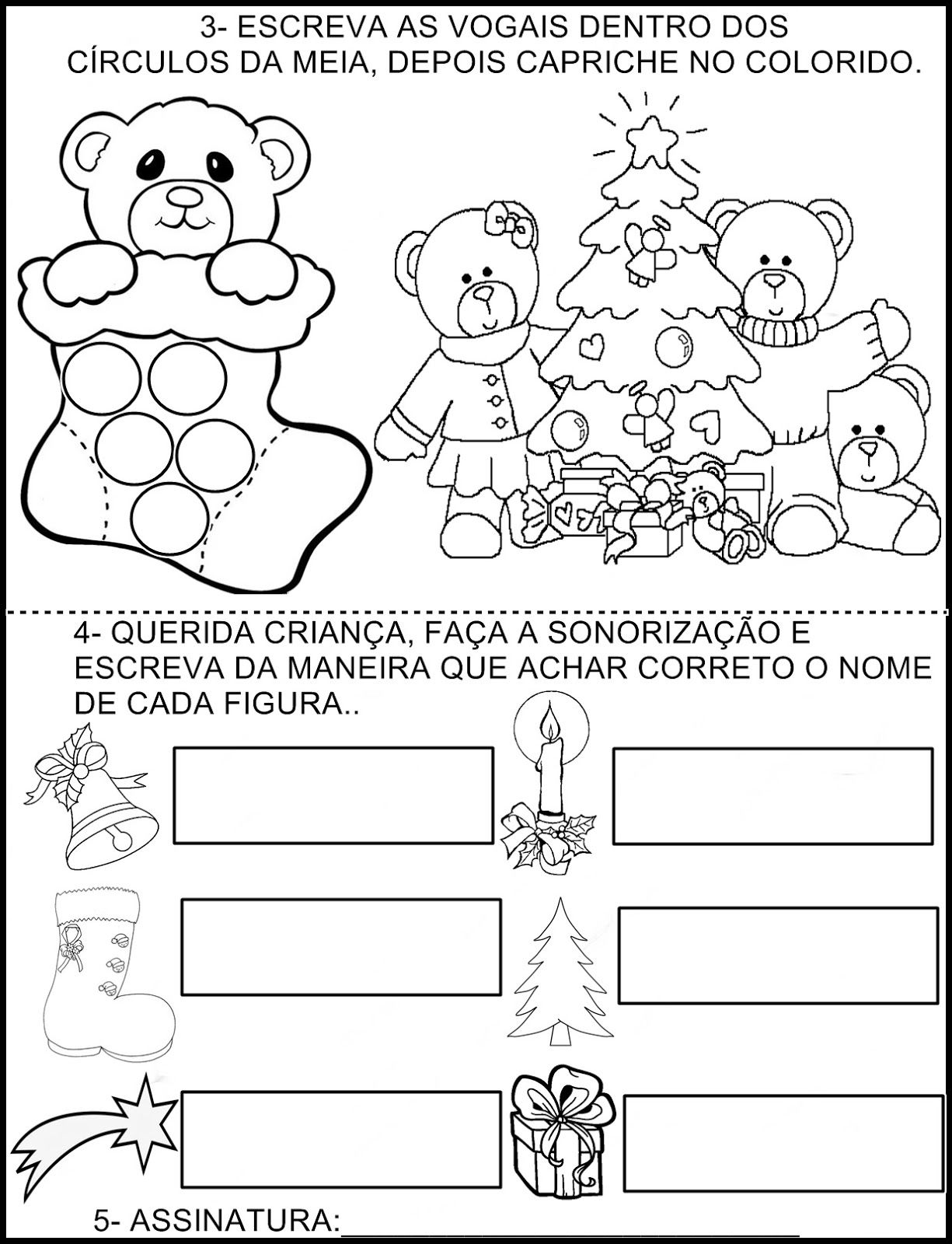 6 – RESOLVA AS OPERAÇÕES: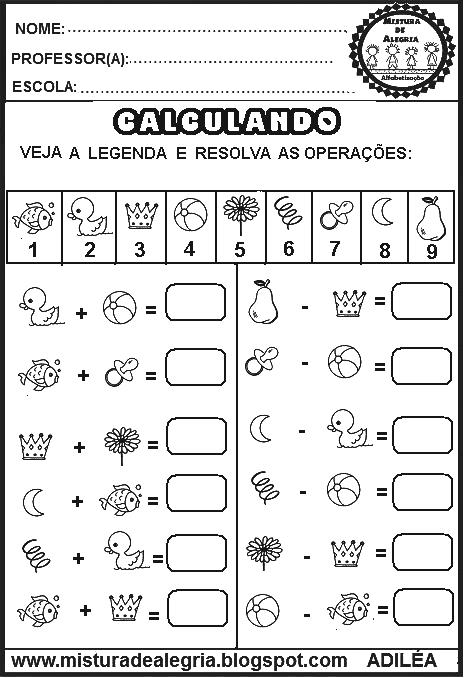 7- FAÇA O PERCURSO DO CARRINHO RESOLVENDO AS OPERAÇÕES INDICADAS.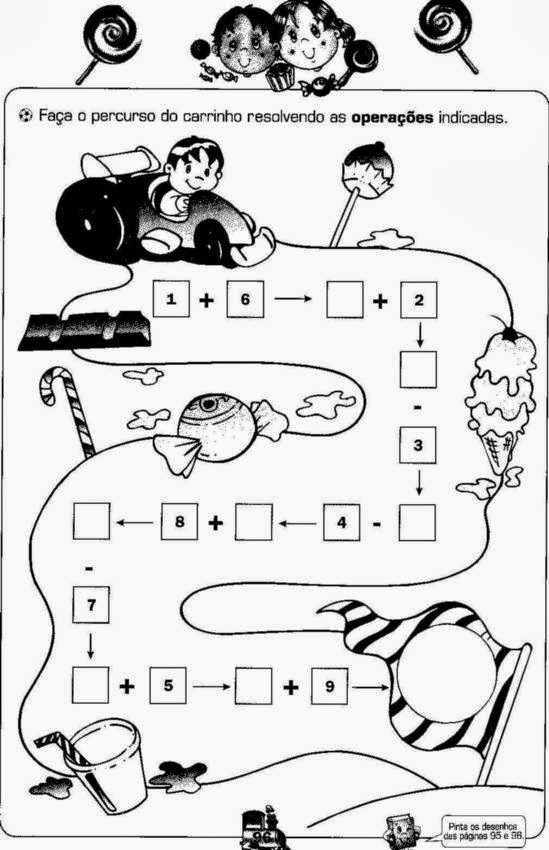 Escola Municipal de Educação Básica Augustinho Marcon.Catanduvas, dezembro de 2020.Diretora: Tatiana Bittencourt Menegat. Assessora Técnica Pedagógica: Maristela Ap.ª Borella Baraúna.Assessora Técnica Administrativa: Margarete Petter Dutra.Professora: ALEXANDRA VIEIRA DOS SANTOS.2º PROFESSORA JUÇARA AP. R. DA SIVA4º ano 01 